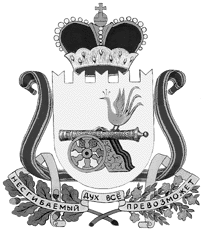 администрация муниципального образования«Вяземский район» смоленской областиПОСТАНОВЛЕНИЕот 23.03.2016 № 383В целях упорядочения движения на территории Вяземского городского поселения Вяземского района Смоленской области пригородных, междугородних, заказных и  туристско-экскурсионных автобусов юридических и физических лиц (независимо от организационно-правовых форм и форм собственности),                         в соответствии  с Федеральным  законом  от  06.10.2003 № 131-ФЗ "Об общих принципах организации местного самоуправления в Российской Федерации", Уставом муниципального образования «Вяземский район» Смоленской областиАдминистрация муниципального образования «Вяземский район» Смоленской области постановляет:1. Утвердить место отправления на территории Вяземского городского поселения Вяземского района Смоленской области:- пригородных, междугородних автобусов: Автостанция, расположенная по адресу: Привокзальная площадь;- заказных, туристско-экскурсионных автобусов: Автостанция, расположенная по адресу: Привокзальная площадь.2. Юридическим и физическим лицам, осуществляющим пригородные, междугородние, заказные и туристско-экскурсионные перевозки пассажиров:- внести изменения в паспорта маршрутов, согласовав схемы движения по территории Вяземского городского поселения Вяземского района Смоленской области с управлением ЖКХ,  транспорта и дорожного хозяйства Администрации муниципального образования «Вяземский район» Смоленской области;- производить отправление автобусов, посадку и высадку пассажиров, загрузку или разгрузку багажа согласно пункту 1 данного постановления. Использование других объектов инфраструктуры города осуществлять на основании договора с Администрацией муниципального образования «Вяземский район» Смоленской области.3. Опубликовать настоящее постановление в газете «Вяземский вестник» и разместить на официальном сайте Администрации муниципального образования «Вяземский район» Смоленской области.Глава Администрациимуниципального образования«Вяземский район» Смоленской области                                             И.В. ДемидоваОб утверждении места отправления пригородных, междугородних, заказных и туристско-экскурсионных автобусов  на территории Вяземского городского поселения Вяземского района Смоленской области